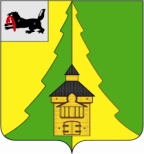 Российская ФедерацияИркутская областьНижнеилимский муниципальный районАДМИНИСТРАЦИЯ_____________________________________________________ПОСТАНОВЛЕНИЕ От «05» июля 2016г.  № 503 г. Железногорск-Илимский"О награждении Почетной грамотой мэра Нижнеилимского муниципального района, творческих коллективов ветеранов"Рассмотрев материалы, представленные отделом по культуре, спорту и делам молодежи администрации Нижнеилимского муниципального района и в соответствии с Постановлением мэра района № 224 от 21.04.2009г. «Об утверждении Положения о Почетной грамоте мэра  Нижнеилимского муниципального района, Благодарности мэра Нижнеилимского муниципального района, Благодарственном  письме мэра Нижнеилимского муниципального района», Постановлением мэра района № 81 от 12.02.2009г. «Об утверждении «Положения об Общественном Совете по наградам при мэре Нижнеилимского муниципального района», учитывая решение Общественного Совета по наградам № 5 от 22.06.2016г., администрация Нижнеилимского  муниципального  района:	ПОСТАНОВЛЯЕТ:1. Наградить  Почетной грамотой  мэра  Нижнеилимского муниципального района:1.1. «За большой вклад в развитие самодеятельного народного творчества в Нижнеилимском районе, активную жизненную позицию, оказание содействия по военно-патриотическому воспитанию подрастающего поколения и в связи с 10-летним юбилеем коллектива»:- Ансамбль ветеранов «Рудногорочка» (руководитель ансамбля ветеранов Мирзоева Татьяна Сергеевна), п. Рудногорск.1.2. «За большой вклад в развитие самодеятельного народного творчества в Нижнеилимском районе, активную жизненную позицию, оказание содействия по военно-патриотическому воспитанию подрастающего поколения и в связи с 20-летним юбилеем коллектива»:- Ансамбль ветеранов «Судьбинушка» (руководитель ансамбля ветеранов Дьячкова Людмила Кирилловна), п. Видим.2. Опубликовать настоящее постановление в периодическом печатном издании «Вестник Думы и администрации Нижнеилимского муниципального района», разместить на официальном сайте администрации Нижнеилимского муниципального района в разделе «Отдел организационной работы и социальной политики», во вкладке «Награждение». 3. Контроль   за  исполнением  настоящего  постановления  оставляю за собой.Мэр района	                                      М.С. РомановРассылка: дело, А.И. Татауровой, ОКСДМ, п. Видим, п. Рудногорск.А.И. Татаурова30691 